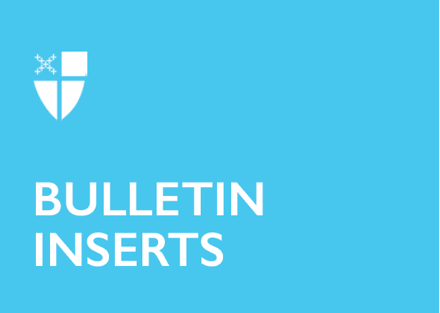 January 2, 2022 – 2 ChristmasAnglican Cycle of PrayerThe below is the weekly calendar produced by the Anglican Communion for 2022. Over the course of each year, we pray for each of the 41 provinces of the Communion. For more information, visit iam.ec/prayercycle.Jan 2	Province de L'Eglise Anglicane Du Congo9	Iglesia Anglicana de Chile16	The Church of England23	Hong Kong Sheng Kung Hui30	The Church of the Province of the Indian OceanFeb 6	The Church of Ireland13	The Nippon Sei Ko Kai20 	The Episcopal Church in Jerusalem & The Middle East27	The Anglican Church of KenyaMar 6	The Anglican Church of Korea13	The Anglican Church of Melanesia20	La Iglesia Anglicana de Mexico27	The Church of the Province of Myanmar (Burma)Apr 3	The Church of Nigeria (Anglican Communion)10	The Church of North India (United)17	The Church of Pakistan (United)24	The Anglican Church of Papua New GuineaMay 1	The Episcopal Church in the Philippines8	Eglise Anglicane du RwandaJanuary 2, 2022 – 2 ChristmasAnglican Cycle of PrayerThe below is the weekly calendar produced by the Anglican Communion for 2022. Over the course of each year, we pray for each of the 41 provinces of the Communion. For more information, visit iam.ec/prayercycle.Jan 2	Province de L'Eglise Anglicane Du Congo9	Iglesia Anglicana de Chile16	The Church of England23	Hong Kong Sheng Kung Hui30	The Church of the Province of the Indian OceanFeb 6	The Church of Ireland13	The Nippon Sei Ko Kai20 	The Episcopal Church in Jerusalem & The Middle East27	The Anglican Church of KenyaMar 6	The Anglican Church of Korea13	The Anglican Church of Melanesia20	La Iglesia Anglicana de Mexico27	The Church of the Province of Myanmar (Burma)Apr 3	The Church of Nigeria (Anglican Communion)10	The Church of North India (United)17	The Church of Pakistan (United)24	The Anglican Church of Papua New GuineaMay 1	The Episcopal Church in the Philippines8	Eglise Anglicane du Rwanda15	The Scottish Episcopal Church22	Church of the Province of South East Asia29	The Church of South India (United)Jun 5	The Anglican Church of Southern Africa12	The Anglican Church of South America19	Province of the Episcopal Church of South Sudan26	Province of the Episcopal Church of SudanJul 3	The Anglican Church of Tanzania10	The Church of the Province of Uganda17	The Episcopal Church24	The Church in Wales31	The Church of the Province of West AfricaAug 7	The Church in the Province of the West Indies14 	The Extra-Provincial Churches21 	The Episcopal / Anglican Province of Alexandria28 	The Anglican Church in Aotearoa, New Zealand and PolynesiaSept 4	The Anglican Church of Australia11	The Church of Bangladesh18	Igreja Episcopal Anglicana do Brasil25	The Anglican Church of BurundiOct 2	The Anglican Church of Canada9	The Church of the Province of Central Africa16	Iglesia Anglicana de la Region Central de America23	Province de L'Eglise Anglicane Du Congo30	Iglesia Anglicana de ChileNov 6	The Church of England13	Hong Kong Sheng Kung Hui20	The Church of the Province of the Indian Ocean27	The Nippon Sei Ko KaiDec 4	The Episcopal Church in Jerusalem & The Middle East11	The Anglican Church of Kenya18	The Anglican Church of Korea25	The Anglican Church of Melanesia15	The Scottish Episcopal Church22	Church of the Province of South East Asia29	The Church of South India (United)Jun 5	The Anglican Church of Southern Africa12	The Anglican Church of South America19	Province of the Episcopal Church of South Sudan26	Province of the Episcopal Church of SudanJul 3	The Anglican Church of Tanzania10	The Church of the Province of Uganda17	The Episcopal Church24	The Church in Wales31	The Church of the Province of West AfricaAug 7	The Church in the Province of the West Indies14 	The Extra-Provincial Churches21 	The Episcopal / Anglican Province of Alexandria28 	The Anglican Church in Aotearoa, New Zealand and PolynesiaSept 4	The Anglican Church of Australia11	The Church of Bangladesh18	Igreja Episcopal Anglicana do Brasil25	The Anglican Church of BurundiOct 2	The Anglican Church of Canada9	The Church of the Province of Central Africa16	Iglesia Anglicana de la Region Central de America23	Province de L'Eglise Anglicane Du Congo30	Iglesia Anglicana de ChileNov 6	The Church of England13	Hong Kong Sheng Kung Hui20	The Church of the Province of the Indian Ocean27	The Nippon Sei Ko KaiDec 4	The Episcopal Church in Jerusalem & The Middle East11	The Anglican Church of Kenya18	The Anglican Church of Korea25	The Anglican Church of Melanesia